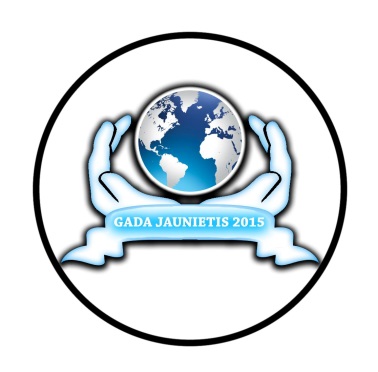 „Gada jaunietis 2015” NolikumsKonkursa mērķis:	Apzināt Kandavas novada aktīvos jauniešus, veicinot viņu aktīvu līdzdalību sabiedriskajā dzīvē, popularizējot individuālu talantu pilnveidošanu.Uzdevumi:veicināt jauniešu iesaistīšanos aktivitātēs un pasākumos, brīvprātīgajā darbā,aktualizēt jauniešu sasniegumus,aktivizēt jauniešu iniciatīvu Kandavas novadā.Organizē:   Kandavas novada Izglītības pārvalde - Kandavas multifunkcionālais jaunatnes iniciatīvu centrs ”Nagla”.Norises vieta un laiks:Balvas „Gada jaunietis 2015” pretendentu pieteikšana no 2015.gada 15.decembra līdz 2016.gada 20.janvārim plkst.17.00,Jaunieša prezentācija žūrijai  2016.gada 22.janvārī no plkst.12.00,Konkursa noslēguma pasākums notiek Kandavas multifunkcionālajā  jaunatnes iniciatīvu centrā ”Nagla” Zīļu ielā 2, Kandavā,LV-3120, 2016.gada  29.janvārī  plkst.17.00Dalībnieki:Kandavas novada jaunieši (13-25gadi)Konkursa dalībnieku pieteikšanas un vērtēšanas kritēriji:Kritēriji vecuma grupā no 13-15 gadiem : veicis ārpusskolas aktivitātes,veicis brīvprātīgo darbu( talkās,sakopšanas darbos);darbojies pašpārvaldē izglītības iestādē;piedalījies starptautiskās jauniešu programmās vai projektos;iesaistījies kultūras, sporta sabiedrisko pasākumu organizēšanā un īstenošanā;piedalījies vietējā mēroga un starptautiskos konkursosKritēriji vecuma grupā no 16-18 gadiem :iesaistījies neformālajā izglītībā, veicis brīvprātīgo darbu;darbojies pašpārvaldē izglītības iestādē;izstrādājis un īstenojis projektus, kā arī iniciatīvas;piedalījies jaunatnes organizāciju, kā arī citu biedrību, nodibinājumu darbībā, starptautiskās jauniešu programmās;iesaistījies valsts un pašvaldību jaunatnes politiku ietekmējošu lēmumu pieņemšanas procesā;iesaistījies kultūras, sporta sabiedrisko pasākumu organizēšanā un īstenošanā;piedalījies starptautiskos jauniešu projektos, piedalījies vietējā mēroga un starptautiskos konkursos,sacensībās-guvis augstus rezultātus;pabeidzis kādu no interešu izglītības mācību iestādēm(sporta,mākslas,muzikas,deju).Kritēriji vecuma grupā no 19-25 gadiem :iesaistījies neformālajā izglītībā, veicis brīvprātīgo darbu;izstrādājis un īstenojis projektus, kā arī iniciatīvas;piedalījies jaunatnes organizāciju, kā arī citu biedrību, nodibinājumu darbībā, starptautiskās jauniešu programmās;iesaistījies valsts un pašvaldību jaunatnes politiku ietekmējošu lēmumu pieņemšanas procesā;iesaistījies kultūras, sporta sabiedrisko pasākumu organizēšanā un īstenošanā;īstenojis vietējās nozīmes vai starptautiskus  projektus;piedalījies starptautiskos jauniešu projektos, piedalījies vietējā mēroga un starptautiskos konkursos;Konkursa izsludināšana un  pieteikumu iesniegšana:Paziņojumu par konkursu, konkursa nolikumu un pieteikuma veidlapas publicē Kandavas novada mājas lapā,Pieteikuma veidlapas var aizpildīt elektroniski vai saņemt Kandavas Multifunkcionālajā jaunatnes iniciatīvu centrā ”Nagla”,Pieteikumu var iesniegt  personiski pretendents, viņa vecāki, draugi, skolotāji, NVO pārstāvji, sabiedriskas organizācijas,Pieteikumu konkursam jāiesniedz Kandavas Multifunkcionālajā jaunatnes iniciatīvu centrā ”Nagla” Zīļu ielā 2, Kandavā vai elektroniski, sūtot pa e-pastu janakaslaja@inbox.lv   līdz 2016.gada 22.janvāriKonkursa norises kārtība: Balvas pretendents veido prezentāciju  līdz 3 min., kurā atspoguļo savu darbību, talantus, sasniegumus utt. atbilstoši nolikuma kritērijiem; Pretendentu tikšānās ar žūriju un prezentāciju demonstrēšana žūrijai 2016.gada 22. janvārī no plkst. 12.00;Jauniešus vērtē kompetenta žūrija piecu cilvēku sastāvā, kas izvērtē iesniegtos pieteikumus un prezentācijas, izvirza labāko jaunieti katrā vecuma grupā : no 13-15 gadiem,no 16-18 gadiem, no 19-25gadiem. Žūrija var noteikt katrā vecuma grupā speciālu nomināciju  pēc saviem ieskatiem;Izvirzītie konkursa dalībnieki tiek uzaicināti uz konkursa „Gada jaunietis 2015”noslēguma pasākumu 2016.gada 29.janvārī plkst 17.00 jauniešu centrā „ Nagla” .      Konkursa komisijas tiesības un pienākumi 1. Konkursa komisija var lūgt paskaidrojumus pieteikuma iesniedzējam. 2. Strīdus gadījumā konkursa komisijai ir tiesības pieprasīt no pieteicēja ar parakstu apstiprinātu apliecinājumu par darbu veikšanu vai dalību konkrētā pasākumā vai projektā. 3. Komisijai ir tiesības lemt par pieteikuma neizskatīšanu, ja tas neatbilst konkursa nolikuma prasībām. 
Nolikumu sagatavoja : Jana KašlajaPIETEIKUMS„Gada jaunietis 2015”Balvas pretendenta  vārds ,uzvārds, vecums:Pretendenta  e-pasta adrese, tālruņa numurs:
________________________________________________________________________________________________________________________________Pretendenta  adrese:________________________________________________________________________________________________________________________________
________________________________________________________________

Apraksts  (pamatojiet, kādēļ tieši šo pretendentu iesakāt izsludinātajam konkursam, nosauciet aktivitātes, kādās ir piedalījies Jūsu izvirzītais pretendents)________________________________________________________________________________________________________________________________________________________________________________________________________________________________________________________________________________________________________________________________________________________________________________________________________________________________________________________________________________________________________________________________________________________________________________________________________________________________________________________________________________________________________________________________________________________________________________________________________________________________________________________________________________________________________________________________________________________________________________________________________________________________________________________________________________________________________________________________________________________________________________________________________________________________________________________________________________________________________________________________________________________________________________________________________________________________________________________________________________________________________________________________________________________________________________________________________________________________________________________________________________________________________________________________________________________________________________________________________________________________________________________________________________________________________________________________________________________________________________________________Pieteikuma iesniedzējs: Datums______________________Ar parakstu apliecinu, ka sniegtā informācija atbilst patiesībaiParaksts_______________________/____________________/_
Vārds ,uzvārdsNodarbošanāsDarba vieta vai mācību iestādeMājas adreseTālrunis, e-pasts